АКТ № 000 от 11 мая 2024 г.
приемки-сдачи оказанных услуг        Мы, нижеподписавшиеся, Митрофанов Иван Александрович представитель ИСПОЛНИТЕЛЯ, с одной стороны и                 представитель ЗАКАЗЧИКА с другой стороны, составили настоящий акт в том, что ИСПОЛНИТЕЛЬ оказал и сдал, а ЗАКАЗЧИК принял следующие услуги:
Сумма прописью: девятьсот девяносто девять рублей 00 копеек, в т. ч. НДС 20% - 166 руб 50 коп.Услуги оказаны в полном объеме, в установленные сроки и с надлежащим качеством. Стороны претензий друг к другу не имеют.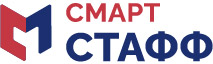 Телефон: +7 (861) 202-57-59Email: info@staff-24.ruСайт: kr.staff-24.ruНаименованиеЕд. изм.Кол-воЦенаСумма12345Тестовый заказ 2024-05-11Тест1999,00999,00        Итого:        Итого:        Итого:        Итого:999,00Исполнитель: ООО "СмартСтафф"
Адрес: 630091, г. Новосибирск, ул.Фрунзе 5, офис 604
Расчетный счет: 40702810023220002674
Кор. счет: 30101810600000000774
Банк: ФИЛИАЛ "НОВОСИБИРСКИЙ" АО "АЛЬФА-БАНК"
ИНН: 5405994159
КПП: 230845001
БИК: 045004774Заказчик: Название заказчика
Адрес: 
Расчетный счет: 
Кор. счет: Банк: ИНН: 
КПП: БИК: 